§549-A.  DefinitionsAs used in this subchapter, unless the context otherwise indicates, the following terms have the following meanings.  [PL 1985, c. 201, §2 (NEW).]1.  Development.  "Development" means all of the methods used in the preparation of a known and presumed economically extractable ore deposit for mining.[PL 1985, c. 201, §2 (NEW).]2.  Director of the survey.  "Director of the survey" means the executive head of the survey under section 543, subsection 1.[PL 2023, c. 412, Pt. Z, §1 (AMD).]3.  Exploration.  "Exploration" means an examination of an area for the purpose of discovering the presence of minerals with techniques which include all of the manual, mechanical, electronic or chemical methods of determining the presence, size and quality of a mineral deposit.[PL 1985, c. 201, §2 (NEW).]4.  Explosives.  "Explosives" means explosive materials which are used to explore, develop or mine a mineral deposit.[PL 1985, c. 201, §2 (NEW).]5.  Machinery.  "Machinery" means equipment or machinery, exclusive of vehicles, which is used to explore, develop or mine a mineral deposit.[PL 1985, c. 201, §2 (NEW).]6.  Minerals.  "Minerals" means all naturally occurring mineral deposits, including hydrocarbons and peat, but excluding sand, gravel and water.[PL 1985, c. 201, §2 (NEW).]7.  Mining.  "Mining" means all of the extractive and beneficiative processes necessary to remove and prepare a mineral deposit for market.[PL 1985, c. 201, §2 (NEW).]8.  Ore.  "Ore" means any mineral or an aggregate of minerals which can be extracted from the earth economically.[PL 1985, c. 201, §2 (NEW).]9.  Person.  "Person" means individuals, partnerships, corporations and other entities.[PL 1985, c. 201, §2 (NEW).]10.  Royalty.  "Royalty" means the amount paid to the State for the right to remove minerals from state land, including minimum and preproduction payments.[PL 1985, c. 201, §2 (NEW).]11.  State lands.  "State lands" means all lands owned or held in trust by the State or in which the State holds an interest, including inland and tidal submerged lands and waters.[PL 1985, c. 201, §2 (NEW).]SECTION HISTORYPL 1985, c. 201, §2 (NEW). PL 1995, c. 502, §E32 (AMD). PL 1999, c. 556, §15 (AMD). PL 2011, c. 655, Pt. KK, §7 (AMD). PL 2011, c. 655, Pt. KK, §34 (AFF). PL 2013, c. 405, Pt. C, §5 (AMD). PL 2023, c. 412, Pt. Z, §1 (AMD). The State of Maine claims a copyright in its codified statutes. If you intend to republish this material, we require that you include the following disclaimer in your publication:All copyrights and other rights to statutory text are reserved by the State of Maine. The text included in this publication reflects changes made through the First Regular and First Special Session of the 131st Maine Legislature and is current through November 1, 2023
                    . The text is subject to change without notice. It is a version that has not been officially certified by the Secretary of State. Refer to the Maine Revised Statutes Annotated and supplements for certified text.
                The Office of the Revisor of Statutes also requests that you send us one copy of any statutory publication you may produce. Our goal is not to restrict publishing activity, but to keep track of who is publishing what, to identify any needless duplication and to preserve the State's copyright rights.PLEASE NOTE: The Revisor's Office cannot perform research for or provide legal advice or interpretation of Maine law to the public. If you need legal assistance, please contact a qualified attorney.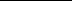 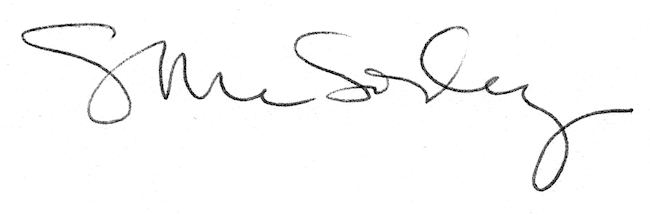 